II/410 Jemnice most ev. č. 410-016DODATEK Č. 2ke smlouvě o dílo II/410 Jemnice most ev. č. 410-016
ze dne 08. 06. 2023Článek 1Smluvní stranyOsoba pověřená jednat jménem zhotovitele ve věcech smluvních:(dále jen „Objednatel“)azapsán v obchodním rejstříku u Městského soudu v Praze, oddíl C, vložka 61708Osoba pověřená jednat jménem zhotovitele ve věcechsmluvních:(dále jen „Zhotovitel“)(společně také jako „Smluvní strany“ nebo jednotlivě „Smluvní strana“)Článek 2Změna smluvních podmínekSmluvní strany se vzájemně dohodly na změně stávající smlouvy o dílo, číslo objednatele P-ST-17-2023 a číslo zhotovitele 71/2023, ze dne 08. 06. 2023, spočívající ve změně v soupisu prací SO 201 z vypracovanéII/410 Jemnice most ev. č. 410-016realizační dokumentace stavby a zohledňují skutečně provedený rozsah prací tak, jak je ujednáno v evidenčním listu změny stavby č. 3, jehož rozpočet je nedílnou součástí tohoto dodatku.Smluvní strany se dále dohodly na změně stávající smlouvy o dílo, spočívající ve vyčíslení skutečných nákladů potřebných na prodloužení stavby o 2 týdny z důvodu umožnění průjezdu stavbou pro vozidla subjektů z průmyslové zóny a vozidla údržby KSÚSV ve směru do Jemnice, sjednaném v dodatku č. 1.Předmět plnění dle Článku II. stávající smlouvy v aktuálním znění se mění o dodatečné stavební práce a nerealizované stavební práce (dále vícepráce a méněpráce) v souladu se schválenými evidenčními listy změny stavby č. 3 a 4.Celková cena díla dle Článku VI. odst. 6.1. stávající smlouvy je ve znění tohoto dodatku stanovena následovně:Článek 3Ostatní ujednáníOstatní ustanovení shora citované smlouvy nedotčené tímto dodatkem ve znění platných dodatků se nemění a zůstávají v platnosti.Tento dodatek je nedílnou součástí smlouvy v aktuálním znění.Tento dodatek je vyhotoven v elektronické podobě, přičemž obě smluvní strany obdrží jeho elektronický originál.Tento dodatek je platný dnem připojení platného uznávaného elektronického podpisu dle zákona č. 297/2016 Sb., o službách vytvářejících důvěru pro elektronické transakce, ve znění pozdějších předpisů, do tohoto dodatku a jeho jednotlivých příloh, nejsou-li součástí jediného elektronického dokumentu (tj. do všech samostatných souborů tvořících v souhrnu dodatek, a to oběma smluvními stranami).Tento dodatek je účinný dnem jeho uveřejnění v registru smluv.Tento dodatek podléhá zveřejnění dle zákona č. 340/2015 Sb. o zvláštních podmínkách účinnosti některých smluv, uveřejňování těchto smluv a o registru smluv (zákon o registru smluv), v platném a účinném znění.Smluvní strany se dohodly, že zákonnou povinnost dle § 5 odst. 2 zákona č. 340/2015 Sb., o zvláštních podmínkách účinnosti některých smluv, uveřejňování těchto smluv a o registru smluv (zákon o registru smluv) zajistí objednatel.II/410 Jemnice most ev. č. 410-016Obě smluvní strany potvrzují autentičnost tohoto dodatku a prohlašují, že si jej přečetly, s jeho obsahem souhlasí, že tento dodatek byl sepsán na základě pravdivých údajů, z jejich pravé a svobodné vůle a nebyl uzavřen v tísni za jednostranně nevýhodných podmínek.Nedílnou součástí tohoto dodatku jsou následující přílohy:- Rozpočet ZBV 3- Rozpočet ZBV 4NA DŮKAZ SVÉHO SOUHLASU S OBSAHEM TOHOTO DODATKU K NĚMU SMLUVNÍ STRANY PŘIPOJILY SVÉ UZNÁVANÉ ELEKTRONICKÉ PODPISY DLE ZÁKONA Č. 297/2016 SB., O SLUŽBÁCH VYTVÁŘEJÍCÍCH DŮVĚRU PRO ELEKTRONICKÉ TRANSAKCE, VE ZNĚNÍ POZDĚJŠÍCH PŘEDPISŮ.V Nupakách, dne: viz podpisV Jihlavě, dne: viz podpisIng. Radovan Necid, ředitel organizace Krajská správa a údržba silnic Vysočiny, příspěvková organizaceRozpočet ZBV 3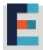 Firma:Rekapitulace cenyStavba: 2208 - II/410 Jemnice, most ev.č. 410-016Celková cena bez DPH:Celková cena s DPH:Firma:010,00Stavba:Rozpočet:Soupis prací objektu2208 II/410 Jemnice, most ev.č. 410-016 010 Vedlejší a ostatní náklady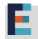 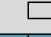 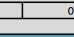 Firma:SO 1810,00Stavba:Rozpočet:Soupis prací objektu2208 II/410 Jemnice, most ev.č. 410-016 SO 181 DIO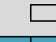 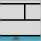 Firma:SO 20136201,39Změna rozsahu bourání ZZStavba:Rozpočet:Soupis prací objektu 2208 II/410 Jemnice, most ev.č. 410-016 SO 201 Most ev.č. 410-016|	7 064 209,86	|	7 028 008,48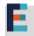 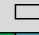 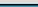 Upřesnění v rámci RDSZměna rozsahu bourání OP2 (vlepení účka, místo 1 prutu)Upřesnění v rámci RDSDoplnění horní části křídel a op2 po vybouráníDoplnění horní části křídel a op2 po vybourání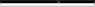 Upřesnění v rámci RDSUpřesnění v rámci RDSUpřesnění v rámci RDSUpřesnění v rámci RDSZměna rozsahu bourání ZZDoplnění horní části křídel a op2 po vybouráníZměna rozsahu bourání ZZ + Doplnění horní části křídel a op2 po vybourání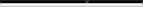 Chybný součet PDPSZměna rozsahu bourání ZZZměna rozsahu bourání ZZZměna rozsahu bourání ZZ-578592,48542391,1II/410 Jemnice most ev. č. 410-016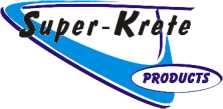 Náklady na prodloužení stavby o 2 týdny a umožnění průjezdu stavbouV Praze dne 22.11.2023výrobní ředitelObjednatel:Krajská správa a údržba silnic Vysočiny, příspěvková organizacese sídlem:Kosovská 1122/16, 58601 Jihlavazastoupený:Ing. Radovanem Necidem, ředitelem organizaceIČO:00090450DIČ:CZ00090450Zřizovatel:Kraj VysočinaZhotovitel:SUPER-KRETE CZECH s.r.o.se sídlem:č.p. 494, 251 01 Nupakyzastoupený:Ing. Martinem Smekalem, jednatelem společnostiIČO:25692810DIČ:CZ25692810Původní cena díla dle smlouvy o dílo bez DPHVícepráce ZL 3Méněpráce ZL 3Vícepráce ZL 4Nově sjednaná cena dle Dodatku č. 2 bez DPH982 559,86 Kč542 391,10 Kč- 578 592,48 Kč248 948,00 Kč195 306,48 KčDPH 21 %1 721 014,36 KčNově sjednaná cena dle Dodatku č. 2 včetně DPH9 916 320,84 KčObjektPopisCena bez DPHDPHCena s DPH010Vedlejší a ostatní náklady0,000,000,00SO 181DIO0,000,000,00SO 201Most ev.č. 410-0167 064 209,861 483 484,078 547 693,93Poř. čísloKód položkyVariantaNázev PoložkyMJMnožstvíCenaCenaPoř. čísloKód položkyVariantaNázev PoložkyMJMnožstvíJednotkováCelkem123456780Všeobecné konstrukce a práce0,00102510ZKOUŠENÍ MATERIÁLŮ ZKUŠEBNOU ZHOTOVITELEKPL1,0000,000,00zkoušení materiálů dle požadavku TD a objednatele, čerpáním pouze se souhlasem objednatele1 = 1,000 [A]zahrnuje veškeré náklady spojené s objednatelem požadovanými zkouškami202610ZKOUŠENÍ KONSTRUKCÍ A PRACÍ ZKUŠEBNOU ZHOTOVITELEKPL1,0000,000,00včetně zkoušek modulu přetvárnosti na pláni a štěrkových vrstváchvše dle platných ČSN, ČSN EN, TP, TKP - normy, předpisy, podmínky v souladu s odkazy v PD, SOD, OP; čerpání se souhlasem TD a zástupce objednatelezahrnuje veškeré náklady spojené s objednatelem požadovanými zkouškami3027121PROVIZORNÍ PŘÍSTUPOVÉ CESTY - ZŘÍZENÍM270,5000,000,00zajištění korodoru pro přechod chodců během stavby, včetně přemísťování trasy dle potřeb stavby a postupu výstavby, včetně oplocení, včetně zábradlí v případě, že koridor bude umístěn méně než 3,0 m od okraje nosné konstrukce, včetně lávky se zábradlím u opěry 11,5*47,0 = 70,500 [A]zahrnuje veškeré náklady spojené s objednatelem požadovanými zařízeními4027123PROVIZORNÍ PŘÍSTUPOVÉ CESTY - ZRUŠENÍM270,5000,000,00zrušení koridoru pro pěší, vč odvozu a likvidace materiálů1,5*47 = 70,500 [A]zahrnuje veškeré náklady spojené s objednatelem požadovanými zařízeními502910OSTATNÍ POŽADAVKY - ZEMĚMĚŘIČSKÁ MĚŘENÍKPL1,0000,000,00zaměření skutečného provedení stavby na podkladu katastrální mapy, včetně výškopisu dle požadavku stavebního povolenízahrnuje veškeré náklady spojené s objednatelem požadovanými pracemi,- pro stanovení orientační investorské ceny určete jednotkovou cenu jako 1% odhadované ceny stavby602911OSTATNÍ POŽADAVKY - GEODETICKÉ ZAMĚŘENÍKPL1,0000,000,00geodetické zaměření během výstavby rozsahu dle požadavků ČSN, ČSN EN, TP, TKP a KZP včetně vytyčení hranice staveniště včetně vyhotovení vytyčovacího protokolu stavby a zaměření včeně výkazu výměr demolovaných částí stavbyzahrnuje veškeré náklady spojené s objednatelem požadovanými pracemi702940OSTATNÍ POŽADAVKY - VYPRACOVÁNÍ DOKUMENTACEKPL1,0000,000,00aktualizace havarijního a povodňového plánu včetně zajištění schválení plánůzahrnuje veškeré náklady spojené s objednatelem požadovanými pracemi8029412OSTATNÍ POŽADAVKY - VYPRACOVÁNÍ MOSTNÍHO LISTUKUS1,0000,000,003 paré, vč.zápisu do BMSzahrnuje veškeré náklady spojené s objednatelem požadovanými pracemi902943OSTATNÍ POŽADAVKY - VYPRACOVÁNÍ RDSKPL1,0000,000,003 paré + 2x v el.podobězahrnuje veškeré náklady spojené s objednatelem požadovanými pracemi1002944OSTAT POŽADAVKY - DOKUMENTACE SKUTEČ PROVEDENÍKPL1,0000,000,003 paré + 2x v el.podobě, včetně Souhrnné závěrečné zprávy zhotovitele - 3 parézahrnuje veškeré náklady spojené s objednatelem požadovanými pracemi1102945OSTAT POŽADAVKY - GEOMETRICKÝ PLÁNKPL1,0000,000,00geometrický plán pro zápis do KN, 10ks parépřipomínkování konceptu GP majetkoprávnímu oddělením KSÚSV p.o. a KrÚ, Kraje Vysoči-na, poté ověření KÚ a nakonec předání ověřeného GP objednatelipoložka zahrnuje:přípravu podkladů, vyhotovení žádosti pro vklad na katastrální úřadpolní práce spojené s vyhotovením geometrického plánuvýpočetní a grafické kancelářské práceúřední ověření výsledného elaborátuschválení návrhu vkladu do katastru nemovitostí příslušným katastrálním úřadem1202950OSTATNÍ POŽADAVKY - POSUDKY, KONTROLY, REVIZNÍ ZPRÁVYKPL2,0000,000,00pasportizace objízdných tras před a po stavbězahrnuje veškeré náklady spojené s objednatelem požadovanými pracemi1302953OSTATNÍ POŽADAVKY - HLAVNÍ MOSTNÍ PROHLÍDKAKUS1,0000,000,003 paré, včetně zápisu do BMSpoložka zahrnuje :úkony dle ČSN 73 6221provedení hlavní mostní prohlídky oprávněnou fyzickou nebo právnickou osobouvyhotovení záznamu (protokolu), který jednoznačně definuje stav mostu1402991OSTATNÍ POŽADAVKY - INFORMAČNÍ TABULEKUS1,0000,000,00billboard s účastníky výstavby1,75 x 2,5 m dle grafického návrhu investorapoložka zahrnuje:- dodání a osazení informačních tabulí v předepsaném provedení a množství s obsahem předepsaným zadavatelem- veškeré nosné a upevňovací konstrukce- základové konstrukce včetně nutných zemních prací- demontáž a odvoz po skončení platnosti- případně nutné opravy poškozených čátí během platnosti1503100ZAŘÍZENÍ STAVENIŠTĚ - ZŘÍZENÍ, PROVOZ, DEMONTÁŽKPL1,0000,000,00včetně oplocení staveništěvčetně nákladů spojených se zřízením, provozováním a odstraněním mezideponiívčetně dodržení všech podmínek v rozsahu stanovených Plánem BOZP a KOO BOZPzahrnuje objednatelem povolené náklady na pořízení (event. pronájem), provozování, udržování a likvidaci zhotovitelova zařízeníPoř. čísloKód položkyVariantaNázev PoložkyMJMnožstvíCenaCenaPoř. čísloKód položkyVariantaNázev PoložkyMJMnožstvíJednotkováCelkem123456780Všeobecné konstrukce a práce0,00103720POMOC PRÁCE ZAJIŠŤ NEBO ZŘÍZ REGULACI A OCHRANU DOPRAVYKPL1,0000,000,00kompletní realizace a vyřízení dopravního značení DIO provizorní DZ vč. stanovení přechodné úpravy viz D.1.1.11.000000 = 1,000 [A]zahrnuje objednatelem povolené náklady na požadovaná zařízení zhotovitelePoř. čísloKód položkyVariantaNázev PoložkyMJMnožstvíMnožství RDSMnožství RDS- PDPSCenaCenaPoř. čísloKód položkyVariantaNázev PoložkyMJMnožstvíMnožství RDSMnožství RDS- PDPSJednotkováCelkemCelkem1234567880Všeobecné konstrukce a práce306 404,07155 498,001014102POPLATKY ZA SKLÁDKUT117,468117,440-0,028450,0052 860,6052 848,00železobeton2,5t/m346,987*2,5 = 117,468 [A]20141221POPLATKY ZA SKLÁDKU TYP S-OO (OSTATNÍ ODPAD)T274,688224,500-50,188450,00123 609,60101 025,00zemina - 1,9t/m3 kamenivo - 2,2t/m3 prostý beton 2,4t/m3výkopy 16,488*1,9 = 31,327 [A]vozovkové vrstvy 86,84*2,2 = 191,048 [B]bet. vyrovnávací deska 17,741*2,3 = 40,804 [C]původní zpevnění/skluzy 5,004*2,3 = 11,509 [D]Celkové množství = 274,68830141222POPLATKY ZA SKLÁDKUT149,7990,000-149,799330,0049 433,670,00zemina - sanace podloží - POLOŽKU ČERPAT POUZE SE SOUHLASEM OBJEDNATELEsanace podloží 65,13*2,3 = 149,799 [A]4014132POPLATKY ZA SKLÁDKU TYP S-NO (NEBEZPEČNÝ ODPAD)T100,5942,000-98,594800,0080 475,201 600,00mostní izolace2,2t/m3, živice třída ZAS-T4 , 2,2t/m3, čerpání dle skutečného stavu, pouze se souhlasem objednatelemostní izolace 221,760*0,005*2,2 = 2,439 [A]živočné vrstvy 44,616*2,2 = 98,155 [B]Celkové množství = 100,594502742PROVIZORNÍ LÁVKYM225,00025,0000,0001,0025,0025,00uvažována provizorní posuvná lávka šířky 2,0m pro sanaci nosné konstrukce uvažována posuvná ocelová konstrukce vyvěšená z horního povrchu nosné konstrukce mostuhorní část ocelové nosníky délky cca 13,0 m spodní část ocelový rošt zavěšený na táhlechkompletní dodávka, návrh dle možností konkrétního zhotovitele12,5*2 = 25,000 [A]zahrnuje veškeré náklady spojené s objednatelem požadovanými zařízeními1Zemní práce206 251,40203 299,606113138ODSTRANĚNÍ KRYTU ZPEVNĚNÝCH PLOCH S ASFALT POJIVEM, ODVOZ DO 20KMM34,0084,0080,000950,003 807,603 807,60živice na chodníku(1,85*30,0+1,5*29,8)*0,04 = 4,008 [A]7113298ODSTRANĚNÍ ZPEVNĚNÝCH PLOCH, PŘÍKOPŮ A RIGOLŮ Z LOMOVÉHO KAMENE, ODVOZ DO 20KMM35,0045,0040,0001 000,005 004,005 004,00vybourání kamenné dlažby před opěrou 1, zpevnění/skluzů kolem křídelpodél křídel (6,8*2+7,1*2)*0,6*0,3 = 5,004 [B]8113328ODSTRAN PODKL ZPEVNĚNÝCH PLOCH Z KAMENIVA NESTMEL, ODVOZ DO 20KMM386,84086,8400,000550,0047 762,0047 762,00z příl.č.D.1.2.2,3 včetně odvozu na skládkuvýkop vozovkových vrstev (117,5+99,6)*0,40 = 86,840 [A]911353ODSTRANĚNÍ CHODNÍKOVÝCH KAMENNÝCH OBRUBNÍKŮM59,80059,8000,000150,008 970,008 970,00včetně odvozu na meziskládku, bude použito kolem schodišť a kameného zpevněníz příl D.1.2.230,0+29,8 = 59,800 [A]10113728FRÉZOVÁNÍ ZPEVNĚNÝCH PLOCH ASFALTOVÝCH, ODVOZ DO 20KMM344,61648,8004,1842 350,00104 847,60114 680,00(117,5+99,6+154,7)*0,12 = 44,616 [A]111227381ODKOPÁVKY A PROKOPÁVKY OBECNÉ TŘ. I, ODVOZ DO 20KMM316,48816,4880,000850,0014 014,8014 014,80výkopy za křídly a podél křídel pro zpevnění včetně odvozu na skládkupodél křídel (6,8*2+7,1*2)*1,2*0,3 = 10,008 [A]za křídly 2,7*2*0,3*4 = 6,480 [B]Celkové množství = 16,488121227382ODKOPÁVKY A PROKOPÁVKY OBECNÉ TŘ. I, ODVOZ DO 20KMM334,8660,000-34,866300,0010 459,800,00sanace podloží, BUDE POUŽITO POUZE SE SOUHLASEM OBJEDNATELE bude použito v případě nevyhovujícího Edef2včetně odvozu na skládku(8,0*7,8+6,9*7,8)*0,3 = 34,866 [A]1317120ULOŽENÍ SYPANINY DO NÁSYPŮ A NA SKLÁDKY BEZ ZHUTNĚNÍM3127,410127,4100,00020,002 548,202 548,20složení zeminy na skládku6,48+34,09+86,84 = 127,410 [A]14181101ÚPRAVA PLÁNĚ SE ZHUTNĚNÍM V HORNINĚ TŘ. IM2217,100217,1000,00030,006 513,006 513,00pod vozovkovými vrstvami z příl.č.C.2 a D.1.2.4pod vozovkovými vrstvami 117,5+99,6 = 217,100 [A]položka zahrnuje úpravu pláně včetně vyrovnání výškových rozdílů. Míru zhutnění určuje projekt.15181102ÚPRAVA PLÁNĚ SE ZHUTNĚNÍM V HORNINĚ TŘ. IM2116,2200,000-116,22020,002 324,400,00pod vozovkovými vrstvami v případě výměny podloží, BUDE POUŽITO POUZE SE SOUHLASEM OBJEDNATELEbude použito v případě nevyhovujícího Edef2pod vozovkovými vrstvami 8,0*7,8+6,9*7,8 = 116,220 [A]2Základy305 515,10430 045,961621341DRENÁŽNÍ VRSTVY Z PLASTBETONU (PLASTMALTY)M30,1810,1940,01385 000,0015 385,0016 490,00v úžlabí 0,15*0,05*20,2 = 0,152 [A]kolem odvodnovačů 0,04*0,6*0,4*3 = 0,029 [B]Celkové množství = 0,1811726175RVRTY D DO 100MMM2,5502,5500,0002 750,007 012,507 012,50jádrové vývrty pr. 100 mm pro osazení mostních odvodňovačů0,85*3 = 2,550 [A]18281451INJEKTOVÁNÍ NÍZKOTLAKÉ Z CEMENTOVÉ MALTY NA POVRCHUM30,0180,0180,000500 000,009 000,009 000,00podlití ložisek na OP10,02*0,2*0,2*22 = 0,018 [A]19285391DODATEČNÉ KOTVENÍ VLEPENÍM BETONÁŘSKÉ VÝZTUŽE D DO 10MM DO VRTŮKUS916,640949,63632,996235,00215 410,40223 164,46spřahovací výztuž vyrovnávací desky průměr 6 mm, do vývrtů pr. 8 mm, vč vlepení do hloubky 100 mm, délka prutu 0,2 m, do středu nosníku a do zámků, v podélném směru á 0,5 m- spřahovací výztuž sanační malty na bocéch nosníků pr. 6 mm, délka prutu 0,2m, délka vývrtu 100 mmhorní povrch NK 21*18,7/0,5 = 785,400 [A]boky krajních nosníků dle RDS= 280,00 [B]Celkové množství = 916,64020285393DODATEČNÉ KOTVENÍ VLEPENÍM BETONÁŘSKÉ VÝZTUŽE D DO 20MM DO VRTŮKUS138,160431,000292,840395,0054 573,20170 245,00kotvení závěrné zídky, přechodové desky a koncového příčníku, odhad, bude upřesněno po vybournání stávajícíh konstrukcí a stavu stávající ponechané výztuže, přepdokládá se vlepení do hloubky 300 mm, vrty prům. 20 mm, délka jednotlivých prutů 800 mm, BUDE POUŽITO POUZE SE SOUHLASEM OBJEDNATELEzávěrní zídka 13,6/0,3*2 = 90,667 [A] dopřesnění RDS 68*2koncový příčník 13,6*0,3*2 = 8,160 [B] dopřesnění RDS 8přechodová deska 11,8/0,3 = 39,333 [C] dopřesnění RDS 45křídla 152op 2 9021289366VÝZTUŽ STŘÍKANÉHO BETONU Z KARI SITÍT0,1060,1060,00039 000,004 134,004 134,00kari síť 4/100, sanace na bocích krajních nosníků0,0054*0,85*19,3*1,2 = 0,106 [A]3Svislé konstrukce995 353,00976 094,5022317126ŘÍMSY Z DÍLCŮ ŽELEZOBETONOVÝCH DO C40/50M35,0235,0230,00068 000,00341 564,00341 564,00Beton C35/45, včetně přípravy kotvení L50/40,12*0,7*(30,3+29,5) = 5,023 [A]2331717KOVOVÉ KONSTRUKCE PRO KOTVENÍ ŘÍMSYKG122,000122,0000,000160,0019 520,0019 520,00dodávka a osazení kotevního prvku vč.dodatečných vrtů, zálivky atd. 2kg/ks2,0+30/0,5*2 = 122,000 [A]24317326ŘÍMSY ZE ŽELEZOBETONU DO C40/50M334,80034,8000,0009 500,00330 600,00330 600,00Beton C35/45komplet vč.bednění, povrchové úpravy, zřízení podélných i příčných pracovních a dilatačních spar,výplně, těsnění a tmelení spar a spojů, vč.řezání spar atd.z příl.č. D.1.2.4 a D.1.2.60,58*(29,7+30,3) = 34,800 [A]25317365VÝZTUŽ ŘÍMS Z OCELI 10505, B500BT6,2644,468-1,79639 500,00247 428,00176 486,00zahrnuje všechny práce a dodávku materiálu vč.svarů a opatření PKO 0,18t34,8*0,18 = 6,264 [A]26333325MOSTNÍ OPĚRY A KŘÍDLA ZE ŽELEZOVÉHO BETONU DO C30/37M33,0227,5544,53211 500,0034 753,0086 871,00kompletní provedení vč.bednění, zřízení pracovních spar, výplně, těsnění a tmelení spar a spojůz příl.č. D.1.2.6závěrná zídka OP 1 0,54*0,48*11,66 = 3,022 [A] -0,54*0,28*11,66 = 1,259Křídla, op2 0,8*0,25*(6,27+4,09+4,35+5,32)+0,25*13,08*0,7=6,29527333365VÝZTUŽ MOSTNÍCH OPĚR A KŘÍDEL Z OCELI 10505, B500BT0,5440,533-0,01139 500,0021 488,0021 053,50komplet včetně svarů a PKO0,18t/m33,022*0,18 = 0,544 [A]4Vodorovné konstrukce1 103 315,05801 748,5528420325PŘECHODOVÉ DESKY MOSTNÍCH OPĚR ZE ŽELEZOBETONU C30/37M32,4992,4990,0007 500,0018 742,5018 742,50dobetonování přechodové desky0,7*0,3*11,9 = 2,499 [A]29420365VÝZTUŽ PŘECHODOVÝCH DESEK MOSTNÍCH OPĚR Z OCELI 10505, B500BT0,4250,333-0,09239 500,0016 787,5013 153,502,499*0,17 = 0,425 [A]30421325MOSTNÍ NOSNÉ DESKOVÉ KONSTRUKCE ZE ŽELEZOBETONU C30/37M34,5994,5990,00013 750,0063 236,2563 236,25koncový příčník u op1 0,58*0,68*11,66 = 4,599 [A]31421365VÝZTUŽ MOSTNÍ DESKOVÉ KONSTRUKCE Z OCELI 10505, B500BT0,8740,498-0,37639 500,0034 523,0019 671,00výztuž koncového příčníku a části desky u op14,599*0,19 = 0,874 [A]32421366VÝZTUŽ MOSTNÍ DESKOVÉ KONSTRUKCE Z KARI SÍTÍT8,5972,038-6,55939 500,00339 581,5080 501,00výztuž vyrovnávací desky0,0308*206,76*1,35 = 8,597 [A]dovyztužení křídel 0,1973342838KLOUB ZE ŽELEZOBETONU VČET VÝZTUŽEM11,80011,8000,0004 500,0053 100,0053 100,00u přechodvé desky op 1, průměr 20 mm, á 300 mm, délka prutu 0,9 m, délka vrtání 0,3 m, celkem 40 ks11,80 = 11,800 [A]3442860RMOSTNÍ LOŽISKA ELASTOMEROVÁKUS10,0000,000-10,0002 400,0024 000,000,00doplnění stávajících elestomerových desek, předpokládá se 10 ks 200x200x10 mmBUDE POUŽITO POUZE SE SOUHLASEM OBJEDNATELE10 = 10,000 [A]35428600MOSTNÍ LOŽISKA ELASTOMEROVÁ - ÚDRŽBAKUS22,00022,0000,0001 500,0033 000,0033 000,00vyčištění prostoru kolem ložisek, hotrního povrchu úložného prahu22 = 22,000 [A]36434124SCHODIŠŤOVÉ STUPNĚ, Z DÍLCŮ ŽELEZOBETON DO C25/30M32,0762,0760,00046 000,0095 496,0095 496,00železobetonové schodištové stupně(22+19)*0,75*0,15*0,45 = 2,076 [A]37451311PODKL A VÝPLŇ VRSTVY Z PROST BET DO C8/10M30,7580,7580,0004 000,003 032,003 032,00z příl.č.D.1.2.4,5pod přechodovou deksou u OP 1 0,15*0,5*10,1 = 0,758 [A]38451314PODKLADNÍ A VÝPLŇOVÉ VRSTVY Z PROSTÉHO BETONU C25/30M312,24312,2430,0004 200,0051 420,6051 420,60podkladní beton tl. 150 mm pod dlažbu z lom. kamene C25/30 podkladní beton pod betonové žlaboovky a pod revizní schodiště ukončení zpevnění betonovým prahemz příl. D.1.2.2podél opěry 1 1,2*16,5*0,15 = 2,970 [A]podél křídel (7,7*1,2+7,2*0,75+7,1*0,75+7,2*1,2)*1,35*0,15 = 5,793 [B]za křídly (2,0*3,1*2+2,0*2,7*2)*0,15 = 3,480 [C]Celkové množství = 12,24339457325VYROVNÁVACÍ A SPÁDOVÝ ŽELEZOBETON C30/37M321,41621,4160,0009 500,00203 452,00203 452,00včetně případného vyspravení horního povrchu tak, aby minimální tloušťka desky byla 60 mm(0,06+0,095)/2*19,35*11,3+0,15*29,8 = 21,416 [A]40465512DLAŽBY Z LOMOVÉHO KAMENE NA MCM312,36312,3630,0009 900,00122 393,70122 393,70tl. 200 mmkompletní provedení dlažby vč. položení do bet.lože, spárování, těsnění, tmelení a vyplnění spar proti CHRL,z příl. D.1.2.4podél křídel (7,7*1,2+7,2*0,75+7,1*0,75+7,2*1,2)*1,35*0,20 = 7,723 [A]za křídly (2,0*3,1*2+2,0*2,7*2)*0,20 = 4,640 [B]Celkové množství = 12,36341465513PŘEDLÁŽDĚNÍ DLAŽBY Z LOMOVÉHO KAMENEM35,9405,9400,0007 500,0044 550,0044 550,00podél op 1 1,2*16,5*0,3 = 5,940 [A]5Komunikace883 279,701 212 850,504256334VOZOVKOVÉ VRSTVY ZE ŠTĚRKODRTI TL. DO 200MMM2434,200434,2000,000280,00121 576,00121 576,00ŠDa, tl.200mm z příl.č. C.2mimo most (117,5+99,6)*2 = 434,200 [A]4356336VOZOVKOVÉ VRSTVY ZE ŠTĚRKODRTI TL. DO 300MMM2116,2200,000-116,220210,0024 406,200,00sanace podloží, BUDE POUŽITO POUZE SE SOUHLASEM OBJEDNATELE bude použito v případě nevyhovujícího Edef2z příl.č.C.28,0*7,8+6,9*7,8 = 116,220 [A]4456963ZPEVNĚNÍ KRAJNIC Z RECYKLOVANÉHO MATERIÁLU TL DO 150MMM230,90030,9000,000145,004 480,504 480,50z asfaltového recyklátuz příl.č.C.2, včetně nákupu recyklátu10,1+4,4+13,6+2,8 = 30,900 [A]45572121INFILTRAČNÍ POSTŘIK ASFALTOVÝ DO 1,0KG/M2M2217,100291,00073,90045,009 769,5013 095,001,0 kg/m2mimo most 117,5+99,6 = 217,100 [A]46572214SPOJOVACÍ POSTŘIK Z MODIFIK EMULZE DO 0,5KG/M2M2743,600891,400147,80035,0026 026,0031 199,000,30 kg/m2na mostě 154,7*2 = 309,400 [A]mimo most (117,5+99,6)*2 = 434,200 [B]Celkové množství = 743,60047574A34ASFALTOVÝ BETON PRO OBRUSNÉ VRSTVY ACO 11+, 11S TL. 40MMM2371,800446,00074,200600,00223 080,00267 600,00ACO 11+ 50/70 tl.40mm z příl.č.D.1.2.4na mostě 154,7 = 154,700 [A]mimo most 117,5+99,6 = 217,100 [B]Celkové množství = 371,80048574C56ASFALTOVÝ BETON PRO LOŽNÍ VRSTVY ACL 16+, 16S TL. 60MMM2214,700433,000218,300870,00186 789,00376 710,00ACL 16+ 50/70 tl.60mmna mostě 154,7 = 154,700 [A]mimo most 116,3+98,4 = 214,700 [B]49574E46ASFALTOVÝ BETON PRO PODKLADNÍ VRSTVY ACP 16+, 16S TL. 50MMM2214,700343,000128,300725,00155 657,50248 675,00ACP 16+ 50/70 tl.50mmvč.úpravy napojení, ukončení podél obrubníků atd.mimo most 116,3+98,4 = 214,700 [A]50575C43LITÝ ASFALT MA IV (OCHRANA MOSTNÍ IZOLACE) 11 TL. 35MMM2154,700175,90021,200850,00131 495,00149 515,00MA 11 IV, tl.35mm vč.úpravy napojení, ukončení podél obrubníků, dilatačních zařízení, odvodňovacích proužků, odvodňovačů, vpustí, šachet atd.na mostě 154,7 = 154,700 [A]6Úpravy povrchů, podlahy, výplně otvorů596 312,78596 312,7851626111REPROFILACE PODHLEDŮ, SVISLÝCH PLOCH SANAČNÍ MALTOU JEDNOVRST TL 10MMM2317,122317,1220,0001 150,00364 690,30364 690,30OP1 2,1*15,59+9,2*2 = 51,139 [A]OP2 1,95*13,14+9,3*2 = 44,223 [B]NK podhled 221,76 = 221,760 [C]Celkové množství = 317,12252626122REPROFILACE PODHLEDŮ, SVISLÝCH PLOCH SANAČNÍ MALTOU DVOUVRST TL 50MMM232,81032,8100,0002 900,0095 149,0095 149,00NK boky krajních nosníků 0,85*19,3*2 = 32,810 [A]5362641SJEDNOCUJÍCÍ STĚRKA JEMNOU MALTOU TL CCA 2MMM2349,932349,9320,000390,00136 473,48136 473,48OP1 2,1*15,59+9,2*2 = 51,139 [A]OP2 1,95*13,14+9,3*2 = 44,223 [B]NK 221,76+0,85*19,3*2 = 254,570 [C]Celkové množství = 349,9327Přidružená stavební výroba566 127,35564 922,4054709612DEMONTÁŽ CHRÁNIČKY/TRUBKYM179,400179,4000,00070,0012 558,0012 558,00odstranění kabelových chrnániček v římsách v případě jijich existence, BUDE POUŽITO POUZE SE SOUHLASEM OBJEDNATELE, vč odvozu na skládku a skládkovného, D.1.2.2,330,0*3+29,8*3 = 179,400 [A]55711112IZOLACE BĚŽNÝCH KONSTRUKCÍ PROTI ZEMNÍ VLHKOSTI ASFALTOVÝMI PÁSYM28,0338,0330,000550,004 418,154 418,15NAIPz příl.č.D.1.2.6rub závěrné zídky op1 0,5*11,9*1,35 = 8,033 [A]56711432IZOLACE MOSTOVEK POD ŘÍMSOU ASFALTOVÝMI PÁSYM254,37854,3780,000600,0032 626,8032 626,80na křídlech z příl.č.D.1.2.4na křídle s přetažením na přechodovou desku 1,0 m (4,8*2+5,8*2)*(0,9+1,0)*1,35 = 54,378 [A]57711442IZOLACE MOSTOVEK CELOPLOŠNÁ ASFALTOVÝMI PÁSY S PEČETÍCÍ VRSTVOUM2299,376299,3760,0001 250,00374 220,00374 220,00z příl.č.D.1.2.4, včetně stykování221,76*1,35 = 299,376 [A]58711502OCHRANA IZOLACE NA POVRCHU ASFALTOVÝMI PÁSYM2131,978131,9780,000550,0072 587,9072 587,90ochrana izolace pod římsou z příl.č. D.1.2.4,6křídla (4,8*2+5,8*2)*(0,9+1,0)*1,35 = 54,378 [A]nosná konstrukce 19,4*2,0*2 = 77,600 [B]Celkové množství = 131,978položka zahrnuje:- dodání předepsaného ochranného materiálu- zřízení ochrany izolace59711509OCHRANA IZOLACE NA POVRCHU TEXTILIÍM28,0330,000-8,033150,001 204,950,00rub opěr závěrné zídkyl 600g/m2 z příl. D.1.2.4, 60,5*11,9*1,35 = 8,033 [A]položka zahrnuje:- dodání předepsaného ochranného materiálu- zřízení ochrany izolace6076421OPLECHOVÁNÍ A LEMOVÁNÍ KONSTRUKCÍ Z POZINKOVANÉHO PLECHUM214,95014,9500,0002 100,0031 395,0031 395,00vč přistřelení do betonu á 0,3 m, viz příl D.1.2.80,25*(30,3+29,5) = 14,950 [A]6178322PROTIKOROZ OCHRANA DOPLŇK OK NÁTĚREM VÍCEVRSTM217,92917,9290,0001 750,0031 375,7531 375,75obnova PKO stávajícího trubkového zábradlí na předpolích mostu, vše v místě stavby, očištění na stupeň St3, nátěr s obsahem Zn 70 mikro m, 2x org povlak min. 140 mikro m2*3,14*0,025*((6+6+5+5)*1,1+(12,5*4+10,0*4)) = 17,929 [A]6278383NÁTĚRY BETON KONSTR TYP S4 (OS-C)M217,94017,9400,000320,005 740,805 740,80ochranný nátěr říms z příl.č. D1.2.60,3*(30,0+29,8) = 17,940 [A]8Potrubí0,000,009Ostatní konstrukce a práce2 101 651,412 087 236,19639112B1ZÁBRADLÍ MOSTNÍ SE SVISLOU VÝPLNÍ - DODÁVKA A MONTÁŽM58,6000,000-58,6001,0058,600,00BUDE POUŽITO POUZE SE SOUHLASEM OBJEDNATELE , v případě, že stávající zábradlí bude v nevyhovujícím stavu, včetně VTD29,6+29,0 = 58,600 [A]649112B1RZÁBRADLÍ MOSTNÍ SE SVISLOU VÝPLNÍ - DODÁVKA A MONTÁŽM58,60058,6000,0002 650,00155 290,00155 290,00očištění stávajícího zábradlí na mostě, odvoz na dílnu, doplnění patních plechů P20x200x200, nová PKO dle TZ, včetně podlití a kotev, a vývrtů, vč osazení, vč dopravy z dílny29,6+29,0 = 58,600 [A]659112B3ZÁBRADLÍ MOSTNÍ SE SVISLOU VÝPLNÍ - DEMONTÁŽ S PŘESUNEMM58,60058,6000,000350,0020 510,0020 510,00opatrná demontáž stávajícího zábradlí a odvoz na dílnu29,6+29,0 = 58,600 [A]669113C1SVODIDLO OCEL SILNIC JEDNOSTR, ÚROVEN ZADRŽ H2 - DODÁVKA A MONTÁŽM48,00048,0000,0002 150,00103 200,00103 200,00svodidlo mimo most, ukončení svodinice náběhem do země12,0*4 = 48,000 [A]679113C3SVODIDLO OCEL SILNIČ JEDNOSTR, ÚROVEŇ ZADRŽ H2 - DEMONTÁŽ S PŘESUNEMM83,50083,5000,000250,0020 875,0020 875,00odvoz na skládku objednatele do 10 km45,0+38,5 = 83,500 [A]689115C1SVODIDLO OCEL MOSTNÍ JEDNOSTR, ÚROVEN ZADRŽ H2 - DODÁVKA A MONTÁŽM59,90059,9000,0005 500,00329 450,00329 450,00svodidlo na mostě, kotveno přes patní plechy30,1+29,8 = 59,900 [A]6991345NIVELAČNÍ ZNAČKY KOVOVÉKUS2,0002,0000,000900,001 800,001 800,00nulté měření provézt během výstavby, výsledky předat SD70914A22EV ČÍSLO MOSTU OCEL S FÓLIÍ TŘ.1 MONTÁŽ S PŘESUNEMKUS2,0002,0000,000350,00700,00700,00zpětné osazení evidenčního čísla mostuN915111VODOROVNÉ ZNAČENÍ BARVOU HLADKÉ - DODÁVKA A POKLÁDKAM20,00014,00014,000138,060,001 932,84do bet.lože, vč.bet.boční opěry, materiál z meziskládky pol. 11353, zbytek nákup nového materiáluz příl.č.D.1.2.471917223SILNIČNÍ A CHODNÍKOVÉ OBRUBY Z BETONOVÝCH OBRUBNÍKŮ ŠÍŘ 100MMM57,53557,5350,000425,0024 452,3824 452,38do bet.lože, vč.bet.boční opěry, materiál z meziskládky pol. 11353, zbytek nákup nového materiáluz příl.č.D.1.2.4(7,7+7,2+6,2+7,0)*1,35+2,0*4+2,7*2+3,1*2 = 57,535 [A]72917224SILNIČNÍ A CHODNÍKOVÉ OBRUBY Z BETONOVÝCH OBRUBNÍKŮ ŠÍŘ 150MMM8,0008,0000,000435,003 480,003 480,00zpevnění za římsami podél komunikace z příl.č.D.1.2.22*4 = 8,000 [A]73919111ŘEZÁNÍ ASFALTOVÉHO KRYTU VOZOVEK TL DO 50MMM15,00015,0000,00075,001 125,001 125,00řezání spáry ve vezovce z příl.č.D.1.2.4spára nad MZ op2 9,06*2 = 18,120 [A]naříznutí spáry mezi novou a starou vozovkou 7,25+7,75 = 15,000 [B]naříznutí stávající vozovky 7,25+7,75 = 15,000 [C]Celkové množství = 15,00074931326TĚSNĚNÍ DILATAČ SPAR ASF ZÁLIVKOU MODIFIK PRŮŘ DO 800MM2M100,920100,9200,000180,0018 165,6018 165,60z příl.č.D.1.2.2zatěsnění spáry mezi starou a novou vozovkou 7,25+7,75 = 15,000 [A]řezaná spára nad OP2 9,06*2 = 18,120 [B]podél říms 30,0+29,8 = 59,800 [C]mezi obrubníkem a vozovkou 4,0*2 = 8,000 [D]Celkové množství = 100,9207593135TĚSNĚNÍ DILATAČ SPAR PRYŽ PÁSKOU NEBO KRUH PROFILEMM59,80059,8000,000100,005 980,005 980,00z příl.č.D.1.2.4podél říms 30,0+29,8 = 59,800 [A]7693140MOSTNÍ ZÁVĚRY PODPOVRCHOVÉM14,20014,2000,00021 500,00305 300,00305 300,00vč těsnění, dle D.1.2.8, tl. plechu 5 mm, PKO 80 mikro m14,2 = 14,200 [A]7793151MOSTNÍ ZÁVĚRY POVRCHOVÉ POSUN DO 60MMM14,60014,6000,00033 900,00494 940,00494 940,00včetně krycích plechů P10 na římsách š. 150 mm, přejímka v černém stavu, budou navrženy a osazeny podle TKP kap. 23. Jejich provedení musí vyhovovat TP 8614,6 = 14,600 [A]78935222PŘÍKOPOVÉ ŽLABY Z BETON TVÁRNIC ŠÍŘ DO 900MM DO BETONU TL 100MMM10,80010,8000,0001 111,0011 998,8011 998,80vč. dodání veškerého materiálu, dopravy, osazení žlabovek, spárování, úpravy vtoku a výtoku9,0*1,20 = 10,800 [A]79936384DROBNÉ DOPLŇK KONSTR BETON MONOLIT DO C25/30 S VÝZTUŽÍM30,5600,5600,0006 000,003 360,003 360,00vývařiště, včetně kari sítě v jedné vrstvě, viz D.1.2.40,8*0,8*0,25+0,8*4*0,5*0,25 = 0,560 [A]8093650DROBNÉ DOPLŇK KONSTR KOVOVÉKG1 200,0001 200,0000,00039,0046 800,0046 800,00konstrukce pro kotvení lícních prefabrikátů10*30/0,5*2 = 1200,000 [A]81936532MOSTNÍ ODVODŇOVACÍ SOUPRAVA 300/500KUS3,0003,0000,00021 500,0064 500,0064 500,00mostní odvodňovač 500x300 s atypickým odtokem pr. 80 mm a nízkým talířem3 = 3,000 [A]82938543OČIŠTĚNÍ BETON KONSTR OTRYSKÁNÍM TLAK VODOU DO 1000 BARŮM2369,556364,804-4,752280,00103 475,68102 145,12OP1 2,1*15,59+9,2*2 = 51,139 [A]OP2 1,95*13,14+9,3*2 = 44,223 [B]NK 221,76+0,85*19,3*2 = 254,570 [C]rub závěrné zídky OP1 0,4*11,88 = 4,752 [D]vybouraná plochy u op1 0,55*13,52*2 = 14,872 [E]Celkové množství = 369,55683966168BOURÁNÍ KONSTRUKCÍ ZE ŽELEZOBETONU S ODVOZEM DO 20KMM346,98743,965-3,0224 950,00232 585,65217 626,75ruční bourání!!!přechodová deska u OP1 0,7*0,3*11,9 = 2,499 [A]závěrná zídka u OP1 0,54*0,48*11,66 = 3,022 [B]koncový příčník u OP1 0,58*0,68*11,66 = 4,599 [C]římsy 0,6*30,0+0,63*29,8 = 36,774 [D]pás pod podpovrchový MZ u op2 0,2*0,02*11,6*2 = 0,093 [E]Celkové množství = 46,9878496785VYBOURÁNÍ MOSTNÍCH DILATAČNÍCH ZÁVĚRŮM14,60014,6000,0002 500,0036 500,0036 500,00vč odvozu do výkupny železa, výzisk předán investorovi14,6 = 14,600 [A]85967851VYBOURÁNÍ MOSTNÍCH DILATAČNÍCH ZÁVĚRŮ PODPOVRCHOVÝCHM14,20014,2000,0002 000,0028 400,0028 400,00v případě existence vybourání stávajícího MZ na OP2, BUDE POUŽITO POUZE SE SOUHLASEM OBJEDNATELE14,2 = 14,200 [A]8697816ODSEKÁNÍ VRSTVY VYROVNÁVACÍHO BETONU NA MOSTECHM317,74117,7410,0003 500,0062 093,5062 093,500,00včetně očištění horního povrchu nosníků221,76*0,08 = 17,741 [A]8797817ODSTRANĚNÍ MOSTNÍ IZOLACEM2221,760221,7600,000120,0026 611,2026 611,20D.1.2.2BUDE POUŽITO POUZE SE SOUHLASEM OBJEDNATELE221,76 = 221,760 [A]Mzdy, mechanizace, dopravnéMzdy, mechanizace, dopravnéMzdy, mechanizace, dopravnéMzdy, mechanizace, dopravnéMzdy, mechanizace, dopravné173 525,00 KčMzdy6 lidí10 dní9 h/d350,-Kč/h157 500,00 KčMechanizace- bagr1 ks12,5 h850,-/sh10 625,00 KčDoprava3 ks100 km18 Kč/km5 400,00 KčVRN48 750,00 KčZařízení staveniště, WC, buňky, oplocení, umožnění průjezdu stavbou30 000,00 KčDIO18 750,00 KčNáklad přímých vstupů173 525,00 KčCelková cena včetně VRN48 750,00 KčRežie - %1226 673,00 KčCena celkem bez DPH248 948,00 KčDPH52 279,08 KčCena celkem s DPH301 227,08 Kč